
Aanvraagformulier werkingssubsidie erfgoedverenigingen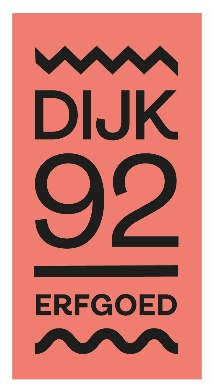 Bezorg deze fiche ten laatste op 1 oktober voorafgaand aan het nieuwe werkjaar 
via erfgoedcel@dijk92.be Erfgoedcel Dijk92	
Nijverheidsstraat 3			
9200 Dendermonde			
erfgoedcel@dijk92.be In te vullen door de erfgoedcelGegevens aanvragerNaam organisatie:  Straat + nummer:  Postcode + gemeente:   Website:  Rekeningnummer:  Naam titularis rekeningnummer:  Contactpersoon Naam:  Straat + nummer:  Postcode + gemeente:  Telefoon/gsm:  E-mail:  aanvrager voldoet aan volgende voorwaarden
(aankruisen in het vakje en invullen indien van toepassing)
Criteria voor basisbedrag van €500Het jaarlijks uitgeven van een periodieke publicatie (€150)						Gelieve een exemplaar van elke publicatie over te maken aan Erfgoedcel Dijk92 – Nijverheidsstraat 3, 9200 DendermondeDe aanwezigheid van een publiek toegankelijk documentatiecentrum en/of museum (€50)		Het documentatiecentrum heeft dit lopend werkjaar volgende veranderingen of toevoegingen gekend:  Het documentatiecentrum heeft volgende publieke openingsuren: 
De digitalisering van de cultureel erfgoedcollecties en (deels) ontsluiting via eigen kanalen en (bereidheid tot) ontsluiting via www.erfgoedbanklandvandendermonde.be (€100)     					Deze cultureel-erfgoedcollecties werden in het lopende werkjaar gedigitaliseerd: Deze cultureel-erfgoedcollecties zijn in het lopende werkjaar (deels) ontsloten via eigen digitale kanalen: Deze cultureel-erfgoedcollecties zijn in het lopende werkjaar (deels) ontsloten via de erfgoedbank van de erfgoedcel: Deze cultureel-erfgoedcollecties hebben potentieel voor ontsluiting via www.erfgoedbanklandvandendermonde.be in het volgende werkjaar: Expertise- en kennisdeling met andere (erfgoed)actoren is in het huidig lopend werkjaar gebeurd via (€100):													Deelname aan: Organisatie van:  Medewerking aan: De jaarlijkse organisatie van minimum één - structureel - publieksevenement (bv. tentoonstelling, optocht, Erfgoeddagactiviteit) (€100)									Volgende (vaste) publieksevenementen werden georganiseerd in het lopend werkjaar: Criteria voor aanvullend bedrag van €300 (Enkel invullen indien uw organisatie een periodieke publicatie uitgeeft)De periodieke publicatie heeft aandacht voor vormgeving, moderne druktechnieken, verzorgd taalgebruik en een consistent wetenschappelijk apparaat met verwijzing naar bronnen, literatuur… De publicatie (duid aan wat van toepassing is):
  wordt vormgegeven door een professionele vormgever (extern of van drukkerij) 
  wordt nagelezen door een redactieteam
  bevat voetnoten en/of verwijzingen in de tekst naar geraadpleegde literatuur en bronnen  De periodieke publicatie telt per jaargang minimum 50 redactionele pagina’s (zonder publiciteit of reclameboodschappen van eventuele sponsors) en verschijnt op een ruime oplage (min. 100 ex.)Aantal redactionele pagina’s van de publicatie van het lopend werkjaar: Aantal gedrukte exemplaren per editie verschenen in het lopend werkjaar: De periodieke publicatie presenteert op basis van onderzoeksresultaten een gevarieerd geheel van (grens- of domein overschrijdende) thema’s en onderwerpen op het vlak van  heem-, familie- en/of volkskunde, lokale of regionale geschiedenis, industriële archeologie uit het werkingsgebiedOverzicht van de behandelde thema’s of onderwerpen in de publicatie(s) van het lopend werkjaar: De periodieke publicatie wordt eveneens digitaal aangeboden via eigen kanalen of die van partners  (hetzij bij publicatie, hetzij na verloop van tijd, bv. na verstrijken van 2 jaar).   (Oudere) edities zijn online raadpleegbaar via: Zo ja:    Enkel de inhoudstafel wordt digitaal ontsloten    De volledige publicaties zijn digitaal raadpleegbaar☐     Ik heb het reglement “Werkingssubsidies voor erfgoedverenigingen” gelezen en ga akkoord met de inhoud.Ondergetekende verklaart hierbij naar eer en geweten dit aanvraagformulier te hebben ingevuld.Datum							Handtekening Uw persoonsgegevens worden verwerkt door Erfgoedcel Dijk92 (Nijverheidsstraat 3, 9200 Dendermonde, erfgoedcel@dijk92.be) op basis van contractuele grond en wettelijke verplichting. We gebruiken de verzamelde gegevens alleen voor de doeleinden waarvoor we de gegevens hebben verkregen. De gegevens die u aan ons geeft kunnen wij aan derde partijen verstrekken indien dit noodzakelijk is voor uitvoering van de hierboven beschreven doeleinden. Verder zullen wij de door u verstrekte gegevens niet aan derden doorgeven, tenzij dit wettelijk verplicht en toegestaan is. Erfgoedcel Dijk92 bewaart persoonsgegevens niet langer dan noodzakelijk voor het doel waarvoor deze zijn verstrekt dan wel op grond van de wet is vereist. Een meer uitgebreid overzicht van ons beleid op het vlak van verwerking van persoonsgegevens vindt u op www.dijk92.be 